OBECNÍ ÚŘAD BRANKYBranky 6756 45 Brankyinformace o počtu a sídleCH volebních okrskŮNa základě zákona č. 62/2003 Sb., o volbách do  Evropského parlamentu a o změně některých zákonů, ve znění pozdějších předpisů dle § 16 odst. 1 písm. f) stanovuje  starosta obce 1 volební okrsek se sídlem: Obecní úřad, Branky č.p. 6, Branky pro volby do Evropského parlamentu, které se konají ve dnech  24. a 25. května 2019.  Mgr. František Svoboda, v.r.starosta obceVyvěšeno: Sejmuto: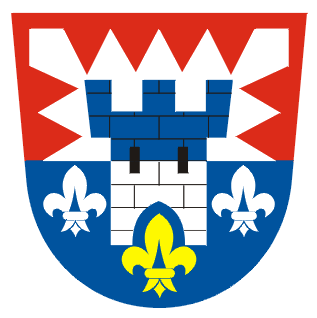 